附件1：华南农业大学大学生学科竞赛奖励办法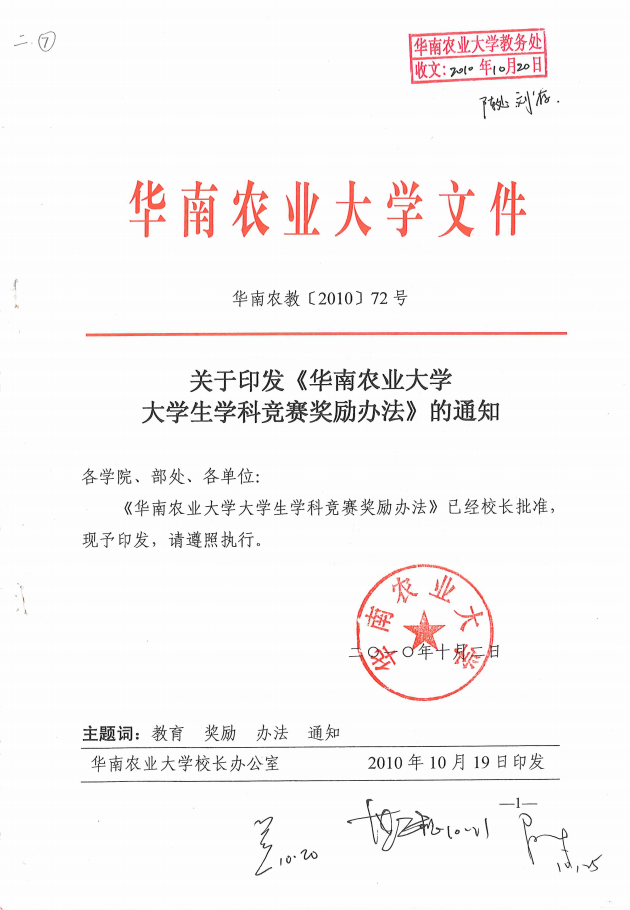 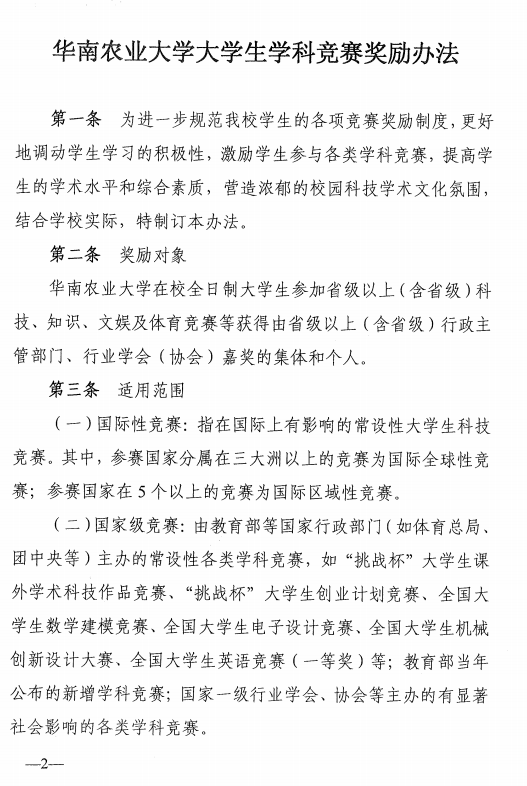 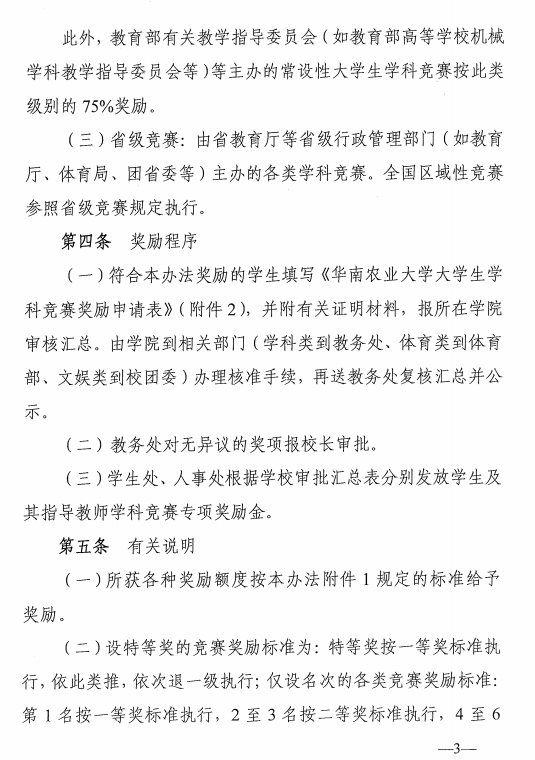 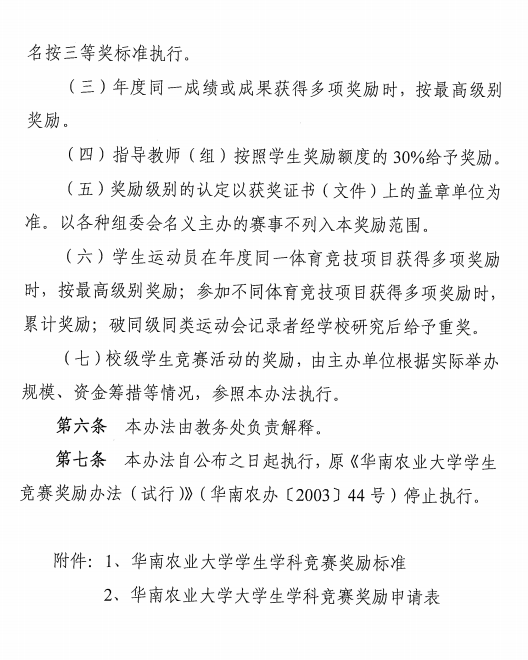 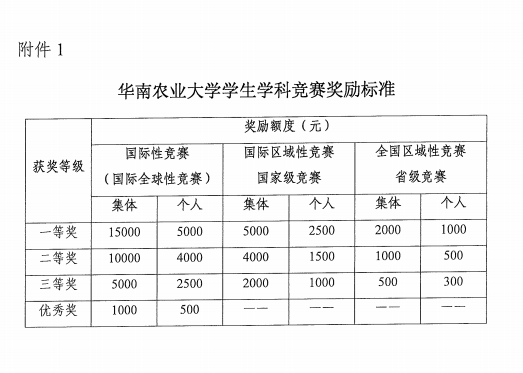 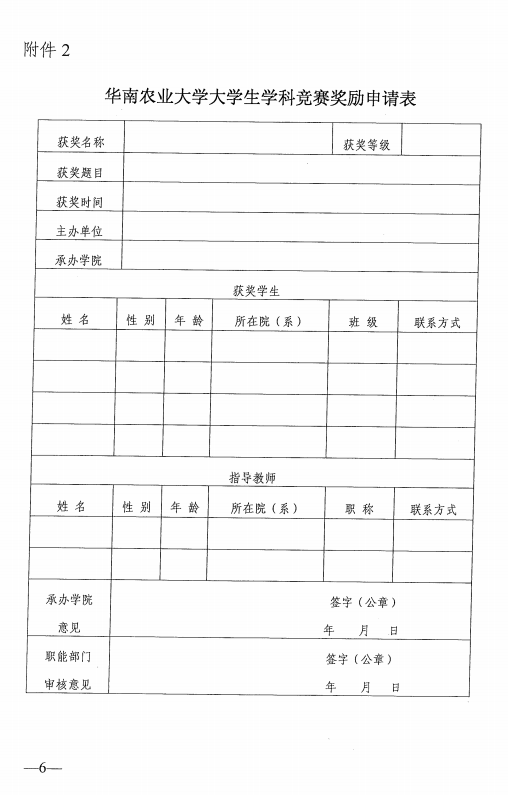 